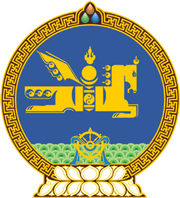 МОНГОЛ УЛСЫН ХУУЛЬ2022 оны 06 сарын 03 өдөр                                                                  Төрийн ордон, Улаанбаатар хот     СУУЦ ӨМЧЛӨГЧДИЙН ХОЛБООНЫ     ЭРХ ЗҮЙН БАЙДАЛ, НИЙТИЙН     ЗОРИУЛАЛТТАЙ ОРОН СУУЦНЫ     БАЙШИНГИЙН ДУНДЫН ӨМЧЛӨЛИЙН     ЭД ХӨРӨНГИЙН ТУХАЙ ХУУЛЬД     ӨӨРЧЛӨЛТ ОРУУЛАХ ТУХАЙ	1 дүгээр зүйл.Сууц өмчлөгчдийн холбооны эрх зүйн байдал, нийтийн зориулалттай орон сууцны байшингийн дундын өмчлөлийн эд хөрөнгийн тухай хуулийн 14 дүгээр зүйлийн 14.2.2, 14.2.3 дахь заалтын “регистрийн” гэснийг “иргэний бүртгэлийн” гэж өөрчилсүгэй.	2 дугаар зүйл.Энэ хуулийг Улсын бүртгэлийн ерөнхий хуульд нэмэлт, өөрчлөлт оруулах тухай хууль хүчин төгөлдөр болсон өдрөөс эхлэн дагаж мөрдөнө.		МОНГОЛ УЛСЫН 		ИХ ХУРЛЫН ДАРГА 				Г.ЗАНДАНШАТАР